UN LAVORO A PIÙ MANI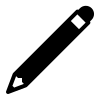 IL DISEGNOChi ti aiuta a scoprire cosa vuoi fare nella vita?____________________________________________________________________________________________________________________________________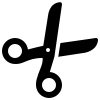 IL TAGLIOChi ti aiuta a prendere delle decisioni anche faticose?____________________________________________________________________________________________________________________________________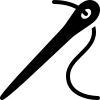 IL CUCITOChi ti aiuta/insegna a creare nuove relazioni?____________________________________________________________________________________________________________________________________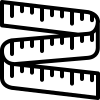 LA MISURAZIONEChi ti aiuta a riconoscere le cose giuste e sbagliate?____________________________________________________________________________________________________________________________________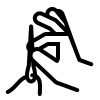 L’IMBASTITURAChi ti aiuta o accompagna ogni giorno a svolgere tutte le attività della tua giornata?____________________________________________________________________________________________________________________________________